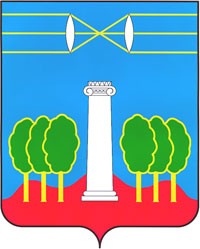 АДМИНИСТРАЦИЯГОРОДСКОГО ОКРУГА КРАСНОГОРСКМОСКОВСКОЙ ОБЛАСТИПОСТАНОВЛЕНИЕ22.01.2018 № 82/1Об утверждении административного регламента предоставления государственной услуги по предоставлению гражданам субсидий на оплату жилого помещения и коммунальных услуг В соответствии с Жилищным кодексом Российской Федерации, Федеральным законом «Об организации предоставления государственных и муниципальных услуг» № 210-ФЗ от 27.07.2010, Федеральным законом "О персональных данных" от 27.07.2006 N 152-ФЗ, постановлением Правительства Российской Федерации от 14.12.2005  N 761  «О предоставлении субсидий на оплату жилого помещения и коммунальных услуг», законом Московской области от 13.07.2007 N 110/2007-ОЗ «О наделении органов местного самоуправления муниципальных районов и городских округов Московской области государственными полномочиями Московской области по организации предоставления гражданам Российской Федерации, имеющим место жительства в Московской области, субсидий на оплату жилого помещения и коммунальных услуг» постановляю:Утвердить административный регламент предоставления государственной  услуги по предоставлению гражданам субсидий на оплату жилого помещения и коммунальных услуг (прилагается). Признать утратившим силу административный регламент «Предоставление государственной услуги по предоставлению гражданам субсидий на оплату жилого помещения и коммунальных услуг», утверждённый постановлением главы Красногорского муниципального района от 05 мая 2017 № 939/5.Опубликовать настоящее постановление в газете «Красногорские вести» и разместить на официальном сайте администрации городского округа Красногорск в сети «Интернет».Контроль за исполнением настоящего постановления возложить на заместителя главы администрации  по социальной сфере Тельбухова И.А.Глава городского округа Красногорск                                                         Р.Ф. Хабиров